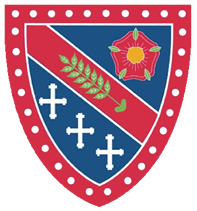 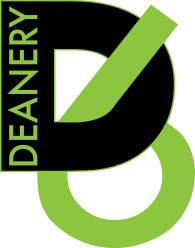 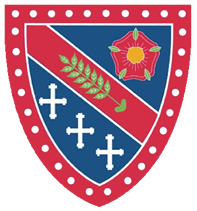 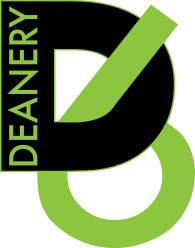 7th November 2018Dear CandidateThank you for your interest in the role of Headteacher at The Deanery High School & Sixth Form which has arisen following the decision of the current Headteacher to retire next April. The Deanery is a thriving, oversubscribed 11-18 Church of England School and Sixth Form College with a strong Christian ethos, serving the community of Wigan in Lancashire. You are most welcome to visit The Deanery to take a look around and I would also encourage you to visit the website to find out more about the school.By way of personal introduction, I have been a proud Chair of Governors since September 2015, but my association with the school goes back around 70 years, as first my Dad and then I attended the school; I left the Sixth form for University in 1980.  In addition to those emotional ties, I am also proud of what the school has achieved in more recent years. Under the leadership of the current Headteacher, Mrs Janice Rowlands, The Deanery was  judged “Good” in its last Ofsted Inspection whilst reinforcing its position in the community with a brand new school built on the existing site, located close to Wigan town centre. The facilities have been truly transformed, to the benefit of students, staff and the wider community.I am biased of course, but The Deanery also has special values, as recognised in the most recent SIAMS inspection:“The high levels of compassion, concern and respect pervade the school. The core Christian values underpin relationships at all levels. As a result, this is a community which lives well together”.We are looking to appoint an inspirational, strategic leader with the energy, dynamism and commitment to realise our vision for The Deanery; to achieve outstanding status and improve further the standards, attainment and aspirations of all our students.The successful candidate will therefore have an exciting opportunity to shape and lead the next stage in the development of The Deanery.Governors are looking for a leader:with a strong Christian faith who will uphold and sustain the spiritual and caring ethos of The Deanerywho can take The Deanery forward from ‘good’ to ‘outstanding’who will communicate effectively with parents, governors, the Diocese and the wider local communityIf you believe you can provide the outstanding leadership that inspires and motivates others towards excellence and ensures the very best education for all our young people, then we would like to hear from you.As part of your application pack we would like you to describe in no more than 750 words evidence of the impact you have had as a senior leader on curriculum development and provision over the past 3 years and what you see as the key issues in leading this area in the future.You are welcome to make an informal visit to the school before making your application.  Visits will be held during the week commencing 12th November 2018; please contact Tracy Wogan on 01942 597501 to make arrangements.  If you would like to have an informal discussion about the role please leave your details with Tracy and I will get in touch.We look forward to hearing from you.Kind regardsGary SpeakmanChair of Governors